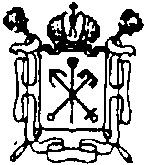 Государственное бюджетное учреждение дополнительного образованияЦентр психолого-педагогической, медицинской и социальной помощиВыборгского района Санкт-Петербурга(ГБУ ДО ЦППМСП Выборгского района)Отчет о проведенных мероприятиях  по реализации дополнительных мер в области психолого-педагогического сопровождения несовершеннолетних по профилактике суицидального поведения в 2017-2018, 2018-2019 (сентябрь-октябрь) учебных годах Основание: 1. Распоряжение Комитета по образованию от 20.07.2017 № 2394-р «Об утверждении Плана мероприятий по реализации дополнительных мер в области психолого-педагогического сопровождения несовершеннолетних по профилактике суицидального поведения на 2017-2018 учебный год»;2. Распоряжение Комитета по образованию от 03.08.2018 № 2327-р «Об утверждении Плана мероприятий по реализации дополнительных мер в области психолого-педагогического сопровождения несовершеннолетних по профилактике суицидального поведения на 2018-2019 учебный год».Таблица 1.№ п./п.Формы проведения тематических мероприятийФормы проведения тематических мероприятийКатегория участников, описание проведенных мероприятий с прикреплением фотографийКоличество обучающихся, родителей, принявших участие в мероприятииОрганизация  и проведение в образовательных учреждениях мероприятий с обучающимися по профилактике насилия, агрессивного поведения в подростковой средеОрганизация  и проведение в образовательных учреждениях мероприятий с обучающимися по профилактике насилия, агрессивного поведения в подростковой средеОрганизация  и проведение в образовательных учреждениях мероприятий с обучающимися по профилактике насилия, агрессивного поведения в подростковой средеОрганизация  и проведение в образовательных учреждениях мероприятий с обучающимися по профилактике насилия, агрессивного поведения в подростковой средеОрганизация  и проведение в образовательных учреждениях мероприятий с обучающимися по профилактике насилия, агрессивного поведения в подростковой среде1.1Диагностика агрессивности.  Методика Л.Г. ПочебутДиагностика агрессивности.  Методика Л.Г. ПочебутГБОУ №6 (8- 9классы)   ГБОУ №74 (7,10 классы)   ГБОУ №94 (7 класссы)   ГБОУ №97 (9-10 классы)   ГБОУ №110 (8 классы)   ГБОУ №115 (8классы)   ГБОУ №118 (8класс)  ГБОУ №463 (8-11 классы)ГБОУ №468 (8 классы)   ГБОУ №482 (8-9 классы)   ГБОУ №517 (8классы)5081.2Диагностика предрасположенности личности к конфликтному поведению. К. Томаса.Диагностика предрасположенности личности к конфликтному поведению. К. Томаса.ГБОУ №62 (7 классы)ГБОУ №76 (7 классы)ГБОУ №92 (7 классы)   ГБОУ №94 (7-8 классы)ГБОУ№97 (7-11 классы)ГБОУ №115 (7 классы)   ГБОУ №118 (7-8 классы)ГБОУ №123 (7 классы)ГБОУ №453 (8 классы)ГБОУ №517 (7классы)  ГБОУ №559 (7-8 классы)   Автодорожный колледж   ГБОУ №463 (7 классы)   9061.3Стиль саморегуляции поведения (ССПМ)Стиль саморегуляции поведения (ССПМ)ГБОУ 94 (10-11 классы)ГБОУ№97 (10-11 классы)Паскаль лицей (10-11 классы)1531.4Формирование личностных результатов в организации внеурочной деятельности в соответствии с ФГОС Формирование личностных результатов в организации внеурочной деятельности в соответствии с ФГОС ГБОУ №62 (2-4 классы)ГБОУ №97 (2-4 классы)ГБОУ №104 (4 классы)ГБОУ №123 (4 класс)ГБОУ №124 (4 классы)ГБОУ №469 (1-4 классы)ГБОУ №488 (1-4 классы)   ГБОУ № 517 (4 класс)   ГБОУ №677 (1-4 классы)8141.5Информационно-практическое занятие в рамках классных часов «Я умею, я могу»Информационно-практическое занятие в рамках классных часов «Я умею, я могу»ГБОУ №62 (1 классы)ГБОУ №90 (1 классы)ГБОУ №97 (1 классы)ГБОУ №102 (1 классы)ГБОУ №104 (1 классы)ГБОУ №463 (1 классы)  ГБОУ № 517 (1 классы)ГБОУ №558 (1 классы)ГБОУ №559 (1классы)  5621.6Информационно-практическое занятие в рамках классных часов «Мои эмоции»Информационно-практическое занятие в рамках классных часов «Мои эмоции»ГБОУ №62 (2-3 классы)ГБОУ №90 (1 классы)ГБОУ №102 (2-3 классы)ГБОУ №104 (2-3 классы)ГБОУ №105 (3 классы)ГБОУ №123 (2 класс)ГБОУ№120 (2 классы)ГБОУ №483 (2-3 классы)   ГБОУ № 517 (2-3 классы)6631.7Информационно-практическое занятие в рамках классных часов «В зеркале дружбы»Информационно-практическое занятие в рамках классных часов «В зеркале дружбы»ГБОУ №62 (4 классы)   ГБОУ №92 (3-4 классы)ГБОУ №120 (3 классы)ГБОУ №94 (2 классы)ГБОУ №97 (4 классы)ГБОУ №102 (2-4 классы)ГБОУ №104 (3-4 классы)ГБОУ №105 (4 классы)ГБОУ №112 (3 классы)ГБОУ №453 (4 классы)ГБОУ №483 (4 классы)ГБОУ № 517 (3-4 классы)ГБОУ №534 (4 классы)ГБОУ №559 (3-4 классы)ГБОУ №657 (3-4 классы)ГБОУ №677 (3-4 классы)9091.8Информационно-практическое занятие в рамках классных часов «Другой не значит чужой»Информационно-практическое занятие в рамках классных часов «Другой не значит чужой»ГБОУ № 60 (5-11 классы)ГБОУ №90    ГБОУ №94 (8 классы)ГБОУ№97 (5-7 классы)ГБОУ №102 (5-6 классы)ГБОУ №104 (5-8 классы)ГБОУ №110 (5 классы)ГБОУ №112 (6 классы)ГБОУ №118 (5-7 классы)ГБОУ №120 (5 классы)ГБОУ №123 (5-6 классы)ГБОУ №124 (6классы)ГБОУ №474 (5-8 классы)ГБОУ №482 (5-8 классы)ГБОУ №483 (6 классы)ГБОУ №494 (4 классы)ГБОУ № 517 (5-6 классы)ГБОУ №559 (6-7 классы)                             ЦБС Батенинская библиотекаГБОУ №453 (5АБВ)ГБОУ №486 (5АБ,6А)14391.9Учебно-диагностическое занятие. Методика: Экспресс опросник  «Индекс толерантности»  (по Солдатовой  Г. У. с соавт) Учебно-диагностическое занятие. Методика: Экспресс опросник  «Индекс толерантности»  (по Солдатовой  Г. У. с соавт) ГБОУ №483 (8,10 классы)   ГБОУ №65 (8 классы)ГБОУ №482 (9 классы)Автодорожный коллежд (2 курс)1051.10Информационно-диагностическое занятие  «Осторожно! Стресс»Информационно-диагностическое занятие  «Осторожно! Стресс»ГБОУ №118 (10класс)  ГБОУ №622 (9,11 классы)   1531.11Деловая игра  «Поведение в толпе»Деловая игра  «Поведение в толпе»ГБОУ №558 (10-11 классы)ГБОУ №622 (9 классы)ГБОУ №74 (9 классы)ГБОУ №101 (10 классы)ГБОУ №482 (8 классы)ГБОУ №486 (8 классы)ГБОУ №518 (10-11 классы)ГБОУ №559 (8 классы)ГБОУ №118 (9 классы)ГБОУ №94 (11 классы) 8651.12Проект «Современные угрозы в подростковой среде»- Шкала риска школьного буллингаН.А.Польской- Опросник детской депрессии (CDI) М.КовачПроект «Современные угрозы в подростковой среде»- Шкала риска школьного буллингаН.А.Польской- Опросник детской депрессии (CDI) М.КовачГБОУ №90 (6 классы)ГБОУ №94 (6 классы)ГБОУ №104 (5-8 классы)ГБОУ №118 (7класс)ГБОУ №494 (7 классы)3461.13Групповые занятия «Окна» Групповые занятия «Окна» ГБОУ №90 (7классы)ГБОУ №102 (5 класс)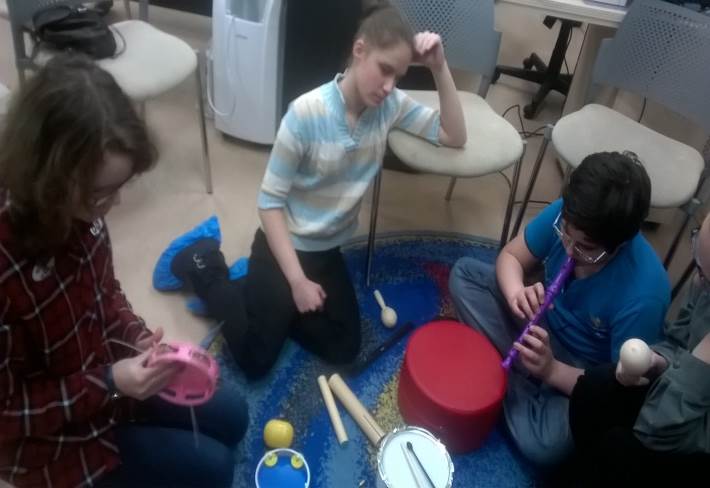 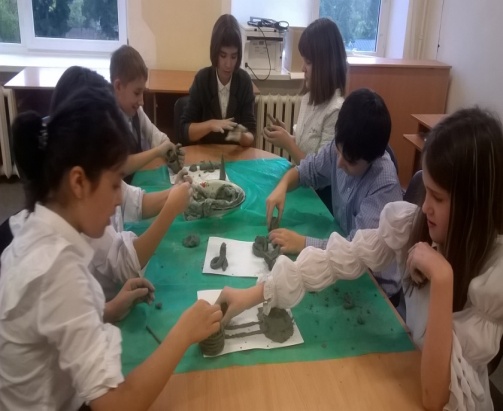          Занятия направлены на профилактику агрессивного поведения среди несовершеннолетних по недопущению противоправных действий/Самоанализ и идентификация личности351.14Групповые занятия для детей «Человек человеку друг»  Групповые занятия для детей «Человек человеку друг»  ГБОУ №90 (7 классы)ГБОУ №94 (7 классы)ГБОУ №97 (7-8 классы)ГБОУ №104 (7-9 классы)ГБОУ №453 (8 класс)ГБОУ №482Занятия направлены на профилактику насилия в школьной среде и агрессивности у обучающихся.4901.15Информационный проект «Профилактика саморазрушающего поведения» Информационный проект «Профилактика саморазрушающего поведения» ГБОУ №6 (7-8 классы)ГБОУ №92 (7-9 классы)ГБОУ №97 (7-9 классы)ГБОУ №104 ГБОУ №110 (6 классы)ГБОУ №482 (7-9 классы)ГБОУ №474 (7-9 классы)ГБОУ №483 (7,9 классы)ГБОУ №487ГБОУ №517 (7 классы)ГБОУ №558 (7 классы)Автодорожный колледж (1 курс)ГБОУ №494 (7 классы)ГБОУ №605 (9 классы)Информационный проект направлен на профилактику аутодеструктивного поведения среди подростков.10451.16Информационный проект «Мир вокруг тебя»  Информационный проект «Мир вокруг тебя»  ГБОУ шк.-инт.№33(10А,10Б)ГБОУ №65(5АБВ)ГБОУ №90(5АБВ)ГБОУ №120(6АБВ)ГБОУ №468(7АБ)ГБОУ №471(6ЖЗ)ГБОУ №534(6АБВ)ГБОУ №623(5АБВ)ГБОУ №61(9АБВ)ГБОУ №622(5АБВ)ГБОУ №118(8Б)ГБОУ №483(5АБВ)ГБОУ №487(5АБВ)ГБОУ №94(10 А)Неболсина (2 курс)12751.17Групповые занятия «Путешествие в мир своего Я»Групповые занятия «Путешествие в мир своего Я»ГБОУ №90 (2 классы)ГБОУ №453 (2 классы)ГБОУ №534 (4 классы)2111.18Информационно-диагностическое занятие «Противостояние»Информационно-диагностическое занятие «Противостояние»ГБОУ №103 (5 классы)ГБОУ №124 (6-7 классы)ГБОУ №494 (5 классы)ГБОУ №97 (6 классы)ДДЮТ (5 классы)3561.19 Информационно-диагностическое занятие «Владею собой»Информационно-диагностическое занятие «Владею собой»ГБОУ №115 (10-11 классы)ГБОУ №118 (8,10 классы)1191.20Информационный проект «Как прекрасен этот мир…»Информационный проект «Как прекрасен этот мир…»ГБОУ №124 ( 8 классы)861.21Информационно-диагностическое занятие «Пойми себя»Информационно-диагностическое занятие «Пойми себя»ГБОУ №61 (5 классы)79Регулярное информирование участников образовательного процесса о деятельности организаций, предоставляющих психолого-педагогическую помощь подросткам, в  том числе общероссийском телефоне доверия 8-800-2000-122Регулярное информирование участников образовательного процесса о деятельности организаций, предоставляющих психолого-педагогическую помощь подросткам, в  том числе общероссийском телефоне доверия 8-800-2000-122Регулярное информирование участников образовательного процесса о деятельности организаций, предоставляющих психолого-педагогическую помощь подросткам, в  том числе общероссийском телефоне доверия 8-800-2000-122Регулярное информирование участников образовательного процесса о деятельности организаций, предоставляющих психолого-педагогическую помощь подросткам, в  том числе общероссийском телефоне доверия 8-800-2000-122Регулярное информирование участников образовательного процесса о деятельности организаций, предоставляющих психолого-педагогическую помощь подросткам, в  том числе общероссийском телефоне доверия 8-800-2000-1222.1.Информирование участников образовательного процесса в рамках районных методических объединений педагогов-психологов и социальных педагоговИнформирование участников образовательного процесса в рамках районных методических объединений педагогов-психологов и социальных педагогов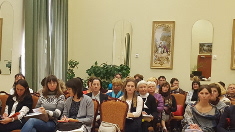 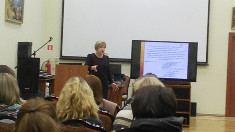 специалисты 59 ГБОУ Выборгского района2.2.Подготовка и размещение на стендах (сайтах) ОО информационных листов о деятельности  «Детского телефона доверия»Подготовка и размещение на стендах (сайтах) ОО информационных листов о деятельности  «Детского телефона доверия»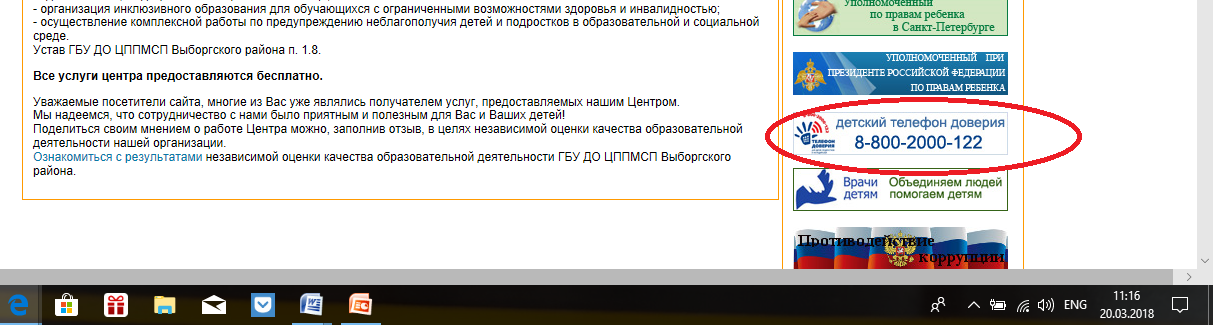 Информированность участников образовательного процесса/ Повышение информированностиспециалисты 59 ГБОУ Выборгского районаОрганизация и проведение встреч в родительской общественностью по вопросам оказания психологической помощи несовершеннолетнимОрганизация и проведение встреч в родительской общественностью по вопросам оказания психологической помощи несовершеннолетнимОрганизация и проведение встреч в родительской общественностью по вопросам оказания психологической помощи несовершеннолетнимОрганизация и проведение встреч в родительской общественностью по вопросам оказания психологической помощи несовершеннолетнимОрганизация и проведение встреч в родительской общественностью по вопросам оказания психологической помощи несовершеннолетним4.1Информационный проект для родителей обучающихся 1-4 классов «Стили семейного воспитания»ГБОУ №120ГБОУ №123ГБОУ №130ГБОУ №482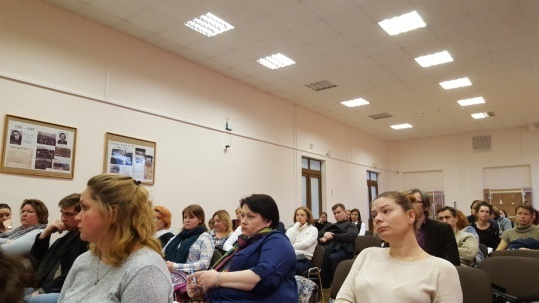 ГБОУ №120ГБОУ №123ГБОУ №130ГБОУ №4821124.2Информационный проект для родителей обучающихся 1-4 классов «Школа родительской любви»ГБОУ №130 ГБОУ №517   ГБОУ №677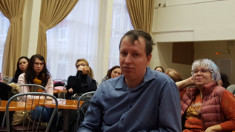 ГБОУ №130 ГБОУ №517   ГБОУ №677784.3Информационный проект для родителей обучающихся 1-4 классов «Поощрение и наказание ребёнка в семье»ГБОУ№83 ГБОУ №104 ГБОУ №114ГБОУ №130ГБОУ №453   ГБОУ №468ГБОУ№83 ГБОУ №104 ГБОУ №114ГБОУ №130ГБОУ №453   ГБОУ №4684164.4Информационный проект для родителей обучающихся 5-11 классов «Причины подросткового суицида»ГБОУ №60ГБОУ №62ГБОУ №65ГБОУ №94  ГБОУ №97ГБОУ №117  ГБОУ №118ГБОУ №120 ГБОУ №124ГБОУ №482   ГБОУ №494ГБОУ №517ГБОУ №622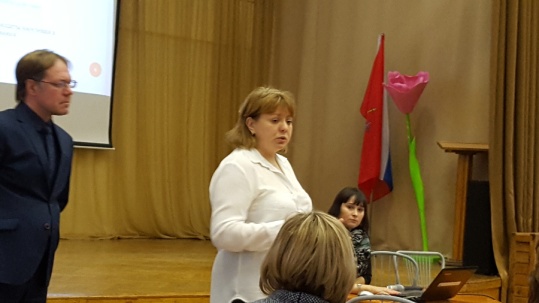 ГБОУ №60ГБОУ №62ГБОУ №65ГБОУ №94  ГБОУ №97ГБОУ №117  ГБОУ №118ГБОУ №120 ГБОУ №124ГБОУ №482   ГБОУ №494ГБОУ №517ГБОУ №6226784.5Информационный проект для родителей обучающихся 5-11 классов «Преследователь и жертва: профилактика школьного буллинга»ГБОУ №94 ГБОУ №97ГБОУ №103 ГБОУ №468ГБОУ №558ГБОУ №559 ГБОУ №622  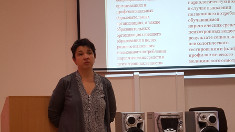 ГБОУ №94 ГБОУ №97ГБОУ №103 ГБОУ №468ГБОУ №558ГБОУ №559 ГБОУ №622  5444.6Информационный проект для родителей обучающихся 5-11 классов «Гаджет-зависимости у  детей и подростков. Селфи-Селфизм»ГБОУ №60   ГБОУ №65ГБОУ №94 ГБОУ №97ГБОУ №104ГБОУ №118ГБОУ №468 ГБОУ №517   ГБОУ №559ГБОУ №60   ГБОУ №65ГБОУ №94 ГБОУ №97ГБОУ №104ГБОУ №118ГБОУ №468 ГБОУ №517   ГБОУ №559378Организация и проведение в образовательных учреждениях мероприятий с обучающимися на тему кибербезопасности, в том числе, по вопросам безопасности в социальных сетяхОрганизация и проведение в образовательных учреждениях мероприятий с обучающимися на тему кибербезопасности, в том числе, по вопросам безопасности в социальных сетяхОрганизация и проведение в образовательных учреждениях мероприятий с обучающимися на тему кибербезопасности, в том числе, по вопросам безопасности в социальных сетяхОрганизация и проведение в образовательных учреждениях мероприятий с обучающимися на тему кибербезопасности, в том числе, по вопросам безопасности в социальных сетяхОрганизация и проведение в образовательных учреждениях мероприятий с обучающимися на тему кибербезопасности, в том числе, по вопросам безопасности в социальных сетях5.1Информационный проект «Безопасный интернет»ГБОУ №6 (2-4 классы)ГБОУ №65 (3-4 классы)ГБОУ №92 (1-4 классы)ГБОУ №97 (2-4 классы)ГБОУ №102 (4 классы)ГБОУ №103 (4 классы)ГБОУ №104 (1-4 классы)ГБОУ №105 (2 классы)ГБОУ №112 (4 классы)ГБОУ №115 (4 классы)ГБОУ №117 (1-4 классы)ГБОУ №120 (4 классы)ГБОУ №123 (4 класс)  ГБОУ №124 (4 класс)ГБОУ №130 (1-4 классы)ГБОУ №457 (4 классы)ГБОУ №468 (4 классы)ГБОУ №494 (2 классы) ГБОУ №518 (3-4 классы)ГБОУ №534 (4 классы)ГБОУ №558 (4 классы)ГБОУ №559 (4 классы)ГБОУ №622 (4 классы)                                         ГБОУ №677 (1-4 классы)ГБОУ №475 (4 классы)ГБОУ №486 (3 классы)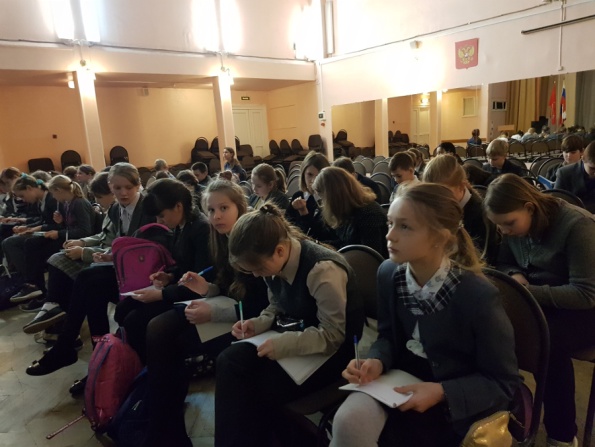             Информационный проект направлен на формирование навыков безопасного использования  интернет ресурсов.            В ходе лекции обучающие узнают о пользе и вреде интернет-ресурсов, а также знакомятся с правилами поведения в сети Интернет.ГБОУ №6 (2-4 классы)ГБОУ №65 (3-4 классы)ГБОУ №92 (1-4 классы)ГБОУ №97 (2-4 классы)ГБОУ №102 (4 классы)ГБОУ №103 (4 классы)ГБОУ №104 (1-4 классы)ГБОУ №105 (2 классы)ГБОУ №112 (4 классы)ГБОУ №115 (4 классы)ГБОУ №117 (1-4 классы)ГБОУ №120 (4 классы)ГБОУ №123 (4 класс)  ГБОУ №124 (4 класс)ГБОУ №130 (1-4 классы)ГБОУ №457 (4 классы)ГБОУ №468 (4 классы)ГБОУ №494 (2 классы) ГБОУ №518 (3-4 классы)ГБОУ №534 (4 классы)ГБОУ №558 (4 классы)ГБОУ №559 (4 классы)ГБОУ №622 (4 классы)                                         ГБОУ №677 (1-4 классы)ГБОУ №475 (4 классы)ГБОУ №486 (3 классы)            Информационный проект направлен на формирование навыков безопасного использования  интернет ресурсов.            В ходе лекции обучающие узнают о пользе и вреде интернет-ресурсов, а также знакомятся с правилами поведения в сети Интернет.16805.2Информационный проект «Основы кибербезопасности для учащихся» ГБОУ №6 (7-8 классы)ГБОУ №62 (6,10 классы)ГБОУ №65 (5-6 классы)ГБОУ №74 (6-8 классы)ГБОУ №76 (7 классы)ГБОУ №90 (5 классы)  ГБОУ №92 (5 классы) ГБОУ №94 (5-6 классы)   ГБОУ №97 (7-11 классы)ГБОУ №102 (5, 7, 9 классы)ГБОУ №104 (5-11классы)ГБОУ №110 (7 классы)ГБОУ №112 (5 классы)ГБОУ №117 (5 классы)ГБОУ №118 (10 класс)ГБОУ №120 (6 классы)ГБОУ №123 (5 класс)ГБОУ №124 (6 классы)ГБОУ №468 (6 классы)ГБОУ №469 (7 классы)ГБОУ №471 (6-7 классы)ГБОУ №472 (6 классы)ГБОУ №475 (7 классы)   ГБОУ №482 (5-11 классы)ГБОУ №483 (5-6 классы)ГБОУ №486 (5-6 классы)ГБОУ №494 (5 классы)   -ГБОУ №517 (9 классы)ГБОУ №518 (5-8 классы)ГБОУ №534 (8 классы)ГБОУ №605 (6-7 классы)ГБОУ №622 (5-7 классы)                                   Паскаль лицей (5-11классы)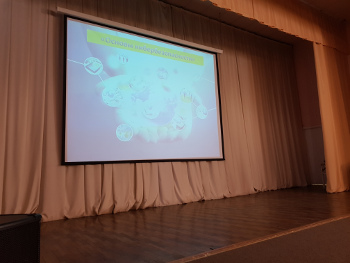 ГБОУ №6 (7-8 классы)ГБОУ №62 (6,10 классы)ГБОУ №65 (5-6 классы)ГБОУ №74 (6-8 классы)ГБОУ №76 (7 классы)ГБОУ №90 (5 классы)  ГБОУ №92 (5 классы) ГБОУ №94 (5-6 классы)   ГБОУ №97 (7-11 классы)ГБОУ №102 (5, 7, 9 классы)ГБОУ №104 (5-11классы)ГБОУ №110 (7 классы)ГБОУ №112 (5 классы)ГБОУ №117 (5 классы)ГБОУ №118 (10 класс)ГБОУ №120 (6 классы)ГБОУ №123 (5 класс)ГБОУ №124 (6 классы)ГБОУ №468 (6 классы)ГБОУ №469 (7 классы)ГБОУ №471 (6-7 классы)ГБОУ №472 (6 классы)ГБОУ №475 (7 классы)   ГБОУ №482 (5-11 классы)ГБОУ №483 (5-6 классы)ГБОУ №486 (5-6 классы)ГБОУ №494 (5 классы)   -ГБОУ №517 (9 классы)ГБОУ №518 (5-8 классы)ГБОУ №534 (8 классы)ГБОУ №605 (6-7 классы)ГБОУ №622 (5-7 классы)                                   Паскаль лицей (5-11классы)22165.3Информационный проект «Профилактика КИЗ среди детей и подростков».ГБОУ №90ГБОУ №94 ГБОУ №117 ГБОУ №471 ГБОУ №474 ГБОУ №475ГБОУ №517ГБОУ №622 ГБОУ №90ГБОУ №94 ГБОУ №117 ГБОУ №471 ГБОУ №474 ГБОУ №475ГБОУ №517ГБОУ №622 7205.4Групповые занятия для учащихся школы  по сохранению и укреплению здоровья «Правильный выбор»ГБОУ №518 (8-11 классы)Занятия направлены на профилактику компьютерной зависимостей, безопасности в сети Интернет ГБОУ №518 (8-11 классы)Занятия направлены на профилактику компьютерной зависимостей, безопасности в сети Интернет 5.5Творческий конкурс «Цифровой гражданин»ГБОУ №101, 453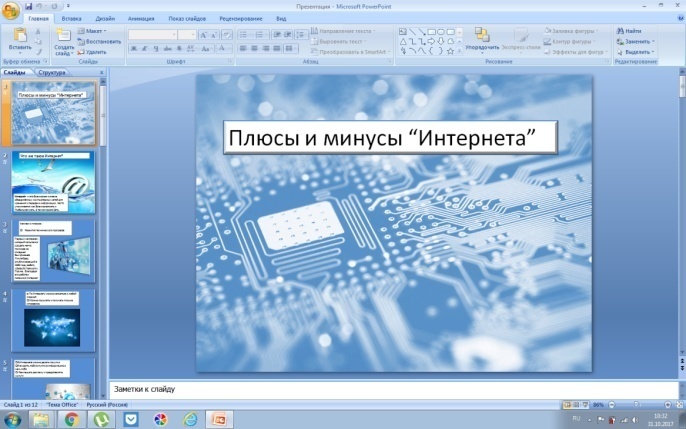 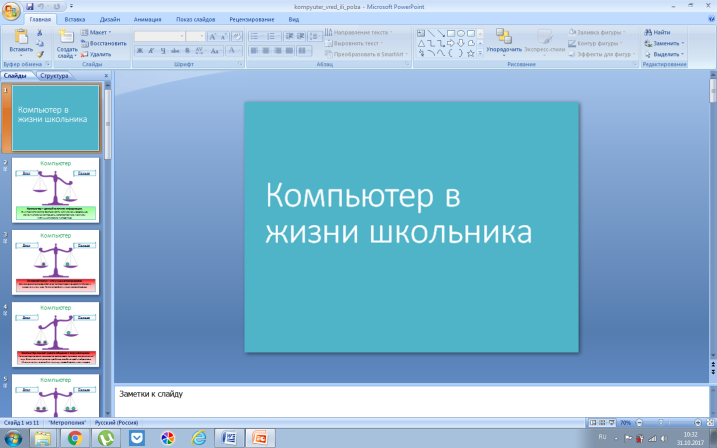 В целях профилактики интернет-рисков и формирования понимания важности соблюдения правил безопасного поведения в интернете участники конкурса  разрабатывали презентации на тему «Вредный и полезный интернет». 	С готовыми презентациями учащиеся-добровольцы в ноябре выходили на группы продленного дня, где рассказывали учащимся начальных классов о вреде и пользе интернета в интерактивной интересной форме.ГБОУ №101, 453В целях профилактики интернет-рисков и формирования понимания важности соблюдения правил безопасного поведения в интернете участники конкурса  разрабатывали презентации на тему «Вредный и полезный интернет». 	С готовыми презентациями учащиеся-добровольцы в ноябре выходили на группы продленного дня, где рассказывали учащимся начальных классов о вреде и пользе интернета в интерактивной интересной форме.985.6Акция «Альтернатива»Учащиеся 1-11 классов. Профилактика кибербезопасности/ безопасное использование интернет ресурсовУчащиеся 1-11 классов. Профилактика кибербезопасности/ безопасное использование интернет ресурсов1195.7Информационно-практический  проект «Я взрослый»ГБОУ №97 (9АБ,10)ГБОУ №105 (11АБ)ГБОУ № 110 (7АБ.8 АБВ)ГБОУ №118 (8Б,9Б,10)ГБОУ №494 (10А)ГБОУ №558 (9АБВ)                                      ГБОУ №622(8АБВГ) ГБОУ №90 (9АБВ) ГБОУ №623 (8АБВ) ГБОУ №483 (9АБВ)ГБОУ №97 (9АБ,10)ГБОУ №105 (11АБ)ГБОУ № 110 (7АБ.8 АБВ)ГБОУ №118 (8Б,9Б,10)ГБОУ №494 (10А)ГБОУ №558 (9АБВ)                                      ГБОУ №622(8АБВГ) ГБОУ №90 (9АБВ) ГБОУ №623 (8АБВ) ГБОУ №483 (9АБВ)25505.8Информационно-диагностическое занятие «Интернет:да или нет?!»ГБОУ 104 (7 классы)ГБОУ №115 (8 классы)ГБОУ №117 (9,11 классы)ГБОУ №475 (9 классы)ГБОУ №518 (7 классы)ГБОУ №118 (7-8 классы)ГБОУ №94 (7 классы)ГБОУ 104 (7 классы)ГБОУ №115 (8 классы)ГБОУ №117 (9,11 классы)ГБОУ №475 (9 классы)ГБОУ №518 (7 классы)ГБОУ №118 (7-8 классы)ГБОУ №94 (7 классы)5605.9Информационный проект «Риски мегаполиса: интернет угрозы»ГБОУ №65ГБОУ №468ГБОУ №474ГБОУ №482ГБОУ №622ГБОУ №486ГБОУ №65ГБОУ №468ГБОУ №474ГБОУ №482ГБОУ №622ГБОУ №4863607Организация деятельности Родительских клубов на базе центров психолого-педагогической, медицинской и социальной помощи по вопросам проблемных (конфликтных) взаимодействий с детьми, а также образования и воспитания детейОрганизация деятельности Родительских клубов на базе центров психолого-педагогической, медицинской и социальной помощи по вопросам проблемных (конфликтных) взаимодействий с детьми, а также образования и воспитания детейОрганизация деятельности Родительских клубов на базе центров психолого-педагогической, медицинской и социальной помощи по вопросам проблемных (конфликтных) взаимодействий с детьми, а также образования и воспитания детейОрганизация деятельности Родительских клубов на базе центров психолого-педагогической, медицинской и социальной помощи по вопросам проблемных (конфликтных) взаимодействий с детьми, а также образования и воспитания детей7.1Родительский клуб «Моя семья»Родители и учащиеся 1-11 класс. Создание условий для гармонизации детско-родительских отношений/ Повышение воспитательской компетентности по средствам участия в тематических встречахРодители и учащиеся 1-11 класс. Создание условий для гармонизации детско-родительских отношений/ Повышение воспитательской компетентности по средствам участия в тематических встречах567.2Групповые занятия по международной образовательной программе «Крепкая семья» (для родителей детей 11-15 лет)Родители детей  11-15 лет. Программа направлена на развитие и укрепление партнерских и доверительных отношений между родителями и детьми, профилактику аддиктивного поведения детей, превенциюдисфункциональности семьи.Родители детей  11-15 лет. Программа направлена на развитие и укрепление партнерских и доверительных отношений между родителями и детьми, профилактику аддиктивного поведения детей, превенциюдисфункциональности семьи.3413Проведение обучающих семинаров, тренингов для педагогов ГБОУ по профилактике суицидального поведения детей и подростковПроведение обучающих семинаров, тренингов для педагогов ГБОУ по профилактике суицидального поведения детей и подростковПроведение обучающих семинаров, тренингов для педагогов ГБОУ по профилактике суицидального поведения детей и подростковПроведение обучающих семинаров, тренингов для педагогов ГБОУ по профилактике суицидального поведения детей и подростков13.1Информационно-практическое занятие  «Дети группы риска»ГБОУ № 92ГБОУ №468ГБОУ №482ГБОУ №494                                                  ГБОУ №622                                                    ГБОУ №534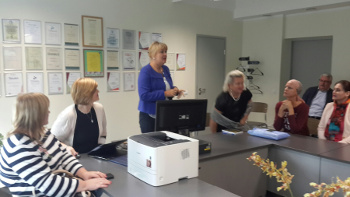 ГБОУ № 92ГБОУ №468ГБОУ №482ГБОУ №494                                                  ГБОУ №622                                                    ГБОУ №53428113.2Информационный проект «Помощь педагогам по вопросам профилактики суицидального поведения подростков»ГБОУ №6 ГБОУ №104 ГБОУ №117 ГБОУ №124ГБОУ №135 ГБОУ №474 ГБОУ №482 ГБОУ №559 ГБОУ №61 ГБОУ №622 ГБОУ №494 ГБОУ №487 ГБОУ №97 ГБОУ №6 ГБОУ №104 ГБОУ №117 ГБОУ №124ГБОУ №135 ГБОУ №474 ГБОУ №482 ГБОУ №559 ГБОУ №61 ГБОУ №622 ГБОУ №494 ГБОУ №487 ГБОУ №97 31214Организация и проведение Недели безопасности детей и подростковОрганизация и проведение Недели безопасности детей и подростковОрганизация и проведение Недели безопасности детей и подростковОрганизация и проведение Недели безопасности детей и подростков14.1Информационно-диагностического занятие  «Внимание! Твоя безопасность»ГБОУ № 65 (7классы)ГБОУ №76 (9класс)	ГБОУ №94 (7-8классы)ГБОУ №124 (8 классы)ГБОУ № 517 (8 классы)ГБОУ №518 (7-9 классы)ГБОУ №558 (7-8 классы)ГБОУ №622 (8 классы)   ГБОУ№110 (8 классы)ГБОУ №115 (8 классы)ГБОУ № 65 (7классы)ГБОУ №76 (9класс)	ГБОУ №94 (7-8классы)ГБОУ №124 (8 классы)ГБОУ № 517 (8 классы)ГБОУ №518 (7-9 классы)ГБОУ №558 (7-8 классы)ГБОУ №622 (8 классы)   ГБОУ№110 (8 классы)ГБОУ №115 (8 классы)862